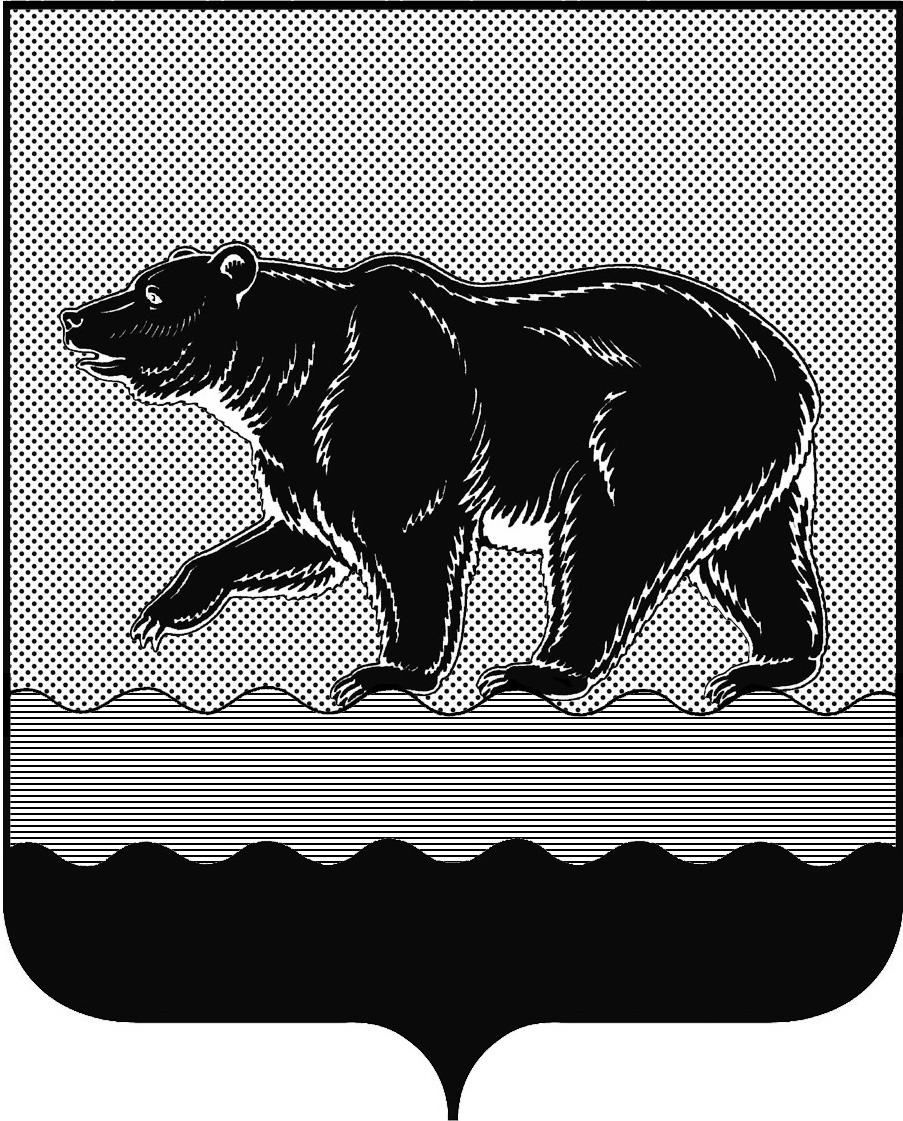 СЧЁТНАЯ ПАЛАТАГОРОДА НЕФТЕЮГАНСКА16 микрорайон, 23 дом, помещение 97, г. Нефтеюганск, 
Ханты-Мансийский автономный округ - Югра (Тюменская область), 628310  тел./факс (3463) 20-30-55, 20-30-63 E-mail: sp-ugansk@mail.ru www.admugansk.ru Заключение на проект изменений в муниципальную программу 
города Нефтеюганска «Профилактика правонарушений в сфере общественного порядка, безопасности дорожного движения, пропаганда здорового образа жизни (профилактика наркомании, токсикомании и алкоголизма) в городе Нефтеюганске на 2014-2020 годы»Счётная палата города Нефтеюганска на основании статьи 157 Бюджетного кодекса Российской Федерации, Положения о Счётной палате города Нефтеюганска, рассмотрев проект изменений в муниципальную программу города Нефтеюганска «Профилактика правонарушений в сфере общественного порядка, безопасности дорожного движения, пропаганда здорового образа жизни (профилактика наркомании, токсикомании 
и алкоголизма) в городе Нефтеюганске на 2014-2020 годы» (далее по тексту – проект изменений), сообщает следующее:1. При проведении экспертизы учитывалось наличие согласования проекта изменений:1.1. Правовым управлением администрации города Нефтеюганска на предмет правового обоснования мероприятий программы в соответствии 
с компетенцией органов администрации – исполнителей программы;1.2. Отделом экономической политики, инвестиций, проектного управления и административной реформы департамента экономического развития администрации города Нефтеюганска на предмет соответствия требованиям, предъявляемым к содержанию муниципальной программы, соответствия целей и задач, показателей результатов реализации муниципальной программы, основным направлениям социально-экономического развития города Нефтеюганска, отражённым в стратегии социально-экономического развития города и иных документах стратегического характера;1.3. Департаментом финансов администрации города Нефтеюганска на предмет соответствия проекта изменений бюджетному законодательству Российской Федерации и возможности финансового обеспечения её реализации из бюджета города.2. Проектом изменений планируется:2.1. В паспорте муниципальной программы:2.1.1. Строку «Соисполнители муниципальной программы» изложить в новой редакции.  2.1.2. Строку «Финансовое обеспечение муниципальной программы» изложить в новой редакции. Общий объём финансирования муниципальной программы на 2018-2020 годы в сумме 15 560,300 тыс. рублей, из них:- бюджет автономного округа в общей сумме 285,000 тыс. рублей, 
в том числе:на 2018 год – 92,000 тыс. рублей;на 2019 год – 96,500 тыс. рублей;на 2020 год – 96,500 тыс. рублей.- бюджет муниципального образования в общей сумме 15 275,300 тыс. рублей, в том числе:на 2018 год – 5 090,500 тыс. рублей;на 2019 год – 5 092,400 тыс. рублей;на 2020 год – 5 092,400 тыс. рублей.2.2. В приложении 2 к муниципальной программе планируется:2.2.1. Финансирование мероприятий подпрограммы 1 «Профилактика правонарушений» в рамках задачи 1 «Повышение уровня общественной безопасности на территории города Нефтеюганска, а также защита прав, жизни и здоровья граждан от преступных посягательств» в 2018 – 2020 годы на общую сумму 9 560,300 тыс. рублей, в том числе из: бюджета автономного округа – 285,000 тыс. рублей, муниципального образования – 9 275,300 тыс. рублей, а именно:- в 2018 году на сумму 3 182,500 тыс. рублей, из них за счёт средств бюджета автономного округа – 92,000 тыс. рублей, местного бюджета – 3 090,500 тыс. рублей. В 2019 году на сумму 3 188,900 тыс. рублей, из них за счёт средств бюджета автономного округа – 96,500 тыс. рублей, местного бюджета – 3 092,400 тыс. рублей. В 2020 году на сумму 3 188,900 тыс. рублей, из них за счёт средств бюджета автономного округа – 96,500 тыс. рублей, местного бюджета – 3 092,400 тыс. рублей.Средства предусматриваются на следующие мероприятия:1) «Создание условий для деятельности народных дружин» по ответственному исполнителю программы – администрации города Нефтеюганска: - в 2018 году – 131,500 тыс. рублей, в том числе средства автономного округа – 92,000 тыс. рублей, местного бюджета – 39,500 тыс. рублей;- в 2019 году – 137,900 тыс. рублей, в том числе средства автономного округа – 96,500 тыс. рублей, местного бюджета – 41,400 тыс. рублей;- в 2020 году – 137,900 тыс. рублей, в том числе средства автономного округа – 96,500 тыс. рублей, местного бюджета – 41,400 тыс. рублей.Согласно постановлению Правительства Ханты-Мансийского автономного округа - Югры от 09.10.2013 № 428-п «О государственной программе Ханты-Мансийского автономного округа – Югры 
«О государственной политике в сфере обеспечения межнационального согласия, гражданского единства, отдельных прав и законных интересов граждан, а также в вопросах обеспечения общественного порядка и профилактики экстремизма, незаконного оборота и потребления наркотических средств и психотропных веществ в Ханты-Мансийском автономном округе – Югре в 2016 – 2020 годах» (далее по тексту – Постановление Правительства Ханты-Мансийского автономного округа - Югры от 09.10.2013 № 428-п) объём софинансирования на обеспечение материального стимулирования граждан, участвующих в охране общественного порядка за счёт средств бюджета автономного округа и бюджетов муниципальных образований, устанавливается в соотношении 70% и 30% соответственно. В предоставленном на экспертизу проекте изменений указанное соотношение соблюдено.2) «Обеспечение функционирования и развития систем видеонаблюдения в сфере общественного порядка» по соисполнителю программы – департаменту жилищно-коммунального хозяйства администрации города Нефтеюганска. 
В рамках вышеуказанного мероприятия планируется содержание и обслуживание городской системы видеонаблюдения за счёт средств бюджета муниципального образования в сумме 9 153,000 тыс. рублей на 2018, 2019 и 2020 годы, то есть по 3 051,000 тыс. рублей на каждый год соответственно, из них:- 100,000 тыс. рублей предусматривается для заключения договора на предоставление радиочастот для функционирования видеокамер;- 2 951,000 тыс. рублей на обслуживание и содержание городской системы видеонаблюдения.2.2.2. В рамках подпрограммы 2 «Безопасность дорожного движения» задачи 1 «Создание условий для повышения уровня безопасности дорожного движения» по мероприятию 2.1. «Повышение уровня безопасности дорожного движения» соисполнителю программы - департаменту жилищно-коммунального хозяйства администрации города Нефтеюганска, на 2018 – 2020 годы предусмотрен объём средств местного бюджета в сумме 6 000,000 тыс. рублей, по 2 000,000 тыс. рублей на каждый год соответственно, для реализации мероприятий по обустройству улично-дорожной сети техническими средствами организации дорожного движения и обустройства городских улиц города Нефтеюганска, а именно, установка дорожных знаков «Пешеходный переход».   3. Предоставленный проект изменений в целом соответствует Порядку принятия решений о разработке муниципальных программ города Нефтеюганска, их формирования и реализации, утвержденному постановлением администрации города Нефтеюганска от 22.08.2013 № 80-нп. 4. Финансовые показатели, содержащиеся в проекте изменений, соответствуют расчётам, предоставленным на экспертизу.На основании вышеизложенного, по итогам проведения финансово-экономической экспертизы, предлагаем направить проект изменений на утверждение. Председатель 					                                           С.А. Гичкина Исполнитель:инспектор инспекторского отдела № 1Счётной палаты города НефтеюганскаТатаринова Ольга Анатольевна тел. 8 (3463) 20-30-54от 03.10.2017 № 448